ГРУЗИЯГостеприимная КахетияКутаиси – Мцхета – Тбилиси – Сигнахи – Бодбе – Велисцихе – Телави – Кварели – Алаверди – Кутаиси6 дней/5 ночейДаты заездов: 01.01.2019 – 31.12.2019Номер тура: GTI 042Стоимость тура на человека, USDВ стоимость включено:- размещение в Тбилиси в отеле выбранной категории на базе ВВ- размещение в Телави в отеле выбранной категории на базе НВ- размещение в Кутаиси в отеле выбранной категории на базе ВВ- трансфер аэропорт – отель – аэропорт- трансфер во время тура- указанные в туре экскурсии- услуги квалифицированного гида по маршруту- входные билеты в достопримечательности- подъемники на крепость Нарикала в Тбилиси- обед в городе Мцхета (дегустация вина и чачи + мастер-класс грузинской кухни + обед)- дегустация 8 сортов игристых вин на заводе «Багратиони 1882» в Тбилиси- дегустация 2 сортов коньяка на заводе «Сараджишвили» в Тбилиси- застолье с мастер-классом + дегустации вина и чачи в Велисцихе- дегустация вин на винном заводе «Телиани Вели» в Телави- дегустация вина и чачи на винодельне «Хареба» в КварелиДополнительно оплачивается:- международный авиаперелет- медицинская страховка- факультативные экскурсии- любые личные расходы- чаевые - прочие услуги, не указанные выше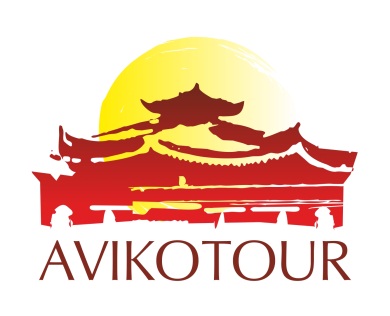 ООО «Авико Тур» 01021, Украина, г. Киев, ул. Липская 15ВТел./Факс: 044 253 85 25, Email: info@aviko-tour.com.ua www.aviko-tour.com.ua«Aviko Tour» LTD., Ukraine, Kiev, Lipskaya street, 15VTel./Fax: 044 253 85 25, Email: info@aviko-tour.com.ua www.aviko-tour.com.uaДень/городПрограмма1 деньКутаисиИндивидуальный экскурсионный тур в Грузию начинается с прибытия в Кутаиси.Кутаиси – город, расположенный на берегах реки Риони. В прошлом Кутаиси был древней столицей Колхидского царства, а сейчас является вторым по величине и значению городом Грузии. Он сохраняет черты средневекового города с запутанной сетью улиц и переулков.Встреча в аэропорту и трансфер в отель.Размещение в отеле.Свободное время.Ночь в отеле.2 деньКутаисиМцхетаТбилисиЗавтрак в отеле.После завтрака Вас ждет обзорная экскурсия по Кутаиси. Вы посетите:- храм Баграти, который стоит на высоком холме, и поэтому его видно с любой точки города. Он был построен в 10-11 веках, и в свое время являл собой целый дворцово-храмовый комплекс, культурный и религиозный центр, в котором была сосредоточена вся интеллектуальная жизнь государства. Собор имел не только духовное предназначение, но и был символом объединенного грузинского народа. На сегодняшний день храм внесен в список мировых исторических и культурных памятников ЮНЕСКО;- монастырь Моцамета – небольшой, очень красивый монастырь, расположенный над бурной рекой Риони. По легенде монастырь был построен на месте, где мусульманские захватчики казнили грузинских князей Давида и Константина Мхеидзе, отказавшихся принять ислам;- монастырь Гелати – ансамбль грузинского зодчества и важнейший центр средневековой Грузии, основанный в 1106 году царем Давидом Строителем. Гелати состоит из 3 храмов, трехъярусной колокольни и служб. Сейчас монастырь Гелати является филиалом Кутаиского государственного историко-этнографического музея и внесен в список памятников Всемирного культурного наследия ЮНЕСКО.Переезд в Тбилиси.По дороге Вы посетите город Мцхета – первую столицу Грузии. Город расположен в месте слияния двух горных рек – Арагви и Куры на невысокой речной террасе, в окружении величественных горных вершин. Такого количества святых и культовых мест, как в городе Мцхета, нет больше во всей Грузии. За это древний город называют вторым Иерусалимом.В городе Мцхета Вы посетите:- кафедральный собор Светицховели, который является самым главным храмом Грузии. Название собора в переводе означает «животворящий столп». Храм был построен в честь 12 апостолов. Еще с 1010 года храм существует в том виде, в котором туристы могут увидеть его и сейчас;- храм Самтавро – комплекс из Самтавро-Преображенской церкви и женского монастыря святой Нины, в котором проживает около пятидесяти женщин. В храме находится множество святынь: часть животворящего столпа, чудотворная икона Иверской Божьей матери, чудотворная икона святой Нино, могилы царей Мириана и Наны и многие другие. С 1994 года храм Самтавро находятся в списке объектов Всемирного наследия ЮНЕСКО;- монастырь Джвари, расположенный на вершине грузинской горы между реками Арагви и Кура. Этот памятник грузинской средневековой архитектуры внесен в список Всемирного наследия ЮНЕСКО. «Крест» – вот что обозначает «Джвари» в переводе с грузинского. На пике этой горы еще в 4 столетии Святая Нино воздвигла деревянный крест как символ победы христианской веры над языческой. По легенде, Крест помогал исцелять верующих от болезней. Спустя два столетия на его месте построили небольшую церковь, и впоследствии, рядом с церковью возник и монастырь, ставший религиозным центром Грузии.Вас также ждет посещение грузинской крестьянской семьи, где для Вас проведут дегустацию грузинских вин и чачи. Вино домашнего изготовления 2-х сортов – красное и белое, чача 2-х сортов – белая и подкрашенная. Дегустатор-винодел поведает Вам всю историю виноградной культуры и производства вина в Грузии. Здесь Вам также проведут урок грузинской кухни, в конце которого Вы сможете насладиться грузинским вкуснейшим обедом.Прибытие в Тбилиси – столицу Грузии, ее культурный, экономический и политический центр, а еще безумно интересный и многоликий город. Свое название он получил из-за теплых серных источников (в переводе с грузинского «тбили» значит «теплый»). До 1936 года город именовался Тифлис.Ночь в отеле.3 день
ТбилисиЗавтрак в отеле.После завтрака Вас ждет обзорная экскурсия по Тбилиси. Вы посетите:- кафедральный собор Самеба, который был построен на холме Св. Илии. Возведение храма проводилось на деньги горожан и богатых жителей. Сейчас это самый большой собор в Грузии;- собор Метехи, стоящий у самого края каменистого берега Куры и бывший в прошлом крепостью и резиденцией грузинских царей;- завод шампанских вин «Багратиони 1882», где Вы сможете ознакомиться с историей завода, и в дегустационном зале продегустировать 12 видов игристого вина, закусив грузинским лавашем, фруктами и сыром;- крепость Нарикала, что означает «Неприступная крепость», которую называют душой Тбилиси и которая считается самым известным памятником старого города. Крепость стоит на горе Мтацминда, и с нее открывается захватывающая дух панорама города;- коньячный завод «Сараджишвили», который является старейшим и крупнейшим производителем коньяков в Грузии. Здесь Вас познакомят с историей коньяка и проведут дегустацию этого напитка.Свободное время.Ночь в отеле.4 деньТбилисиСигнахиБодбеВелисцихеТелавиЗавтрак в отеле.После завтрака Вас ждет экскурсия в восточную часть Грузии – Кахетию – самый плодородный район в Грузии и родину лучшего вина на всем постсоветском пространстве. Гектары виноградников, множество древних храмов и монастырей, сонные городишки с черепичными крышами: иногда начинает казаться, что это вовсе и не Грузия, а Прованс или Тоскана.Вы посетите:- Сигнахи – маленький городок на склоне горы, расположенный на террасах, соединяющихся извилистыми крутыми улицами. Город славится своей одноименной крепостью, входящей в список самых известных и крупных крепостей Грузии. Стены Сигнахской крепости чудесным образом уцелели, и сегодня окружают старую часть города, откуда открывается замечательный вид на Алазанскую долину. Именно в этом городе знаменитый грузинский художник Нико Пиросмани подарил свой миллион алых роз известной актрисе;- Бодбе – монастырский и епископальный комплекс Св. Георгия Победоносца и Св. Нино, общенациональную грузинскую святыню. Здесь, в кафедральном соборе, покоятся останки равноапостольской Нино Каппадокийской – великой крестительницы Грузии, близкой родственницы святого великомученика Георгия. С территории монастыря открывается чарующая панорама Алазанской долины и заснеженных вершин Кавказских гор;- винный погреб в Велисцихе, где Вы сможете насладиться угощениями и местными винами;- винный дом «Нумиси», где Вам будет предоставлена возможность понаблюдать и самим поучаствовать в приготовлении грузинского шашлыка. Изюминкой дня будет дегустация хинкали и ознакомление с технологией их приготовления. Также Вас ждет ознакомление с историей изготовления виноградной кахетинской водки и кахетинского вина.Прибытие в Телави – административный центр Кахетии, расположенный в Алазанской долине на высоте 490 м над уровнем моря. Это одно из мест действия известного советского фильма Георгия Данелия «Мимино». Пейзажи Телави и его окрестностей очень впечатляют. Вас ждет обзорная экскурсия по городу.Размещение в гостином доме.Ужин и ночь в гостином доме.5 деньТелавиКварелиАлавердиКутаисиЗавтрак в гостином доме.После завтрака Вы посетите:- винный завод «Телиани Вели», где Вы сможете ознакомиться с заводом и продегустировать лучшие вина (2 сорта вин + грузинский хлеб, сулугуни и фрукты);- винодельню «Хареба» в Кварели – одну из лучших виноделен Грузии, которая знаменита своим 7,7 км винным туннелем – одним из самых больших хранилищ вина в Европе. Здесь Вас ждет дегустация вина с закуской;- Алаверди – мужской монастырь святого Георгия. По сравнению с другими религиозными сооружениями Грузии, это здание отличается особым величием и монументальностью. В настоящее время в соборе находятся мощи святителя Иосифа и останки равноапостольской Нино Каппадокийской. Особенностью этого храма является и то, что здесь сохранились потрясающие соборные росписи 15 века.Переезд в Кутаиси.По прибытии размещение в отеле.Ночь в отеле.6 деньКутаисиЗавтрак в отеле.Трансфер в аэропорт Кутаиси.Перелет домой.Категория отелей в Тбилиси, Телави и КутаисиКоличество человекКоличество человекКоличество человекКатегория отелей в Тбилиси, Телави и Кутаиси2 чел4 чел6 челТбилиси: отели 3* экономТелави, Кутаиси: гостиные дома665533459Тбилиси: отели 3*Телави, Кутаиси: гостиные дома679545475Тбилиси: отели 4* экономТелави, Кутаиси: отели 3*699565495Тбилиси: отели 4*Телави, Кутаиси: отели 3*745615545